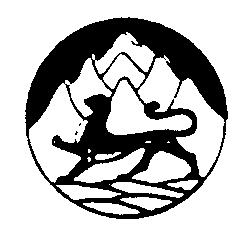 АДМИНИСТРАЦИЯ МЕСТНОГО САМОУПРАВЛЕНИЯАЛАГИРСКОГО РАЙОНАРЕСПУБЛИКИ СЕВЕРНАЯ ОСЕТИЯ-АЛАНИЯП О С Т А Н О В Л Е Н И Еот 22.01.2021 г.										№ 43г. АлагирО проведении публичных слушаний по вопросу утверждения документации по планировке территории по объектам: «Реконструкция мостового перехода на 12,719 автомобильной дороги Дзуарикау-Фиагдон-Хилаг» и «реконструкция мостового перехода на км 14,953 автомобильной дороги Дзуарикау-Фиагдон-Хилаг»В соответствии со ст. 5.1 Градостроительного кодекса Российской Федерации, Уставом Алагирсокого муниципального образования, администрация местного самоуправления Алагирского района постановляет:Провести публичные слушания по вопросу утверждения проектной документации с целью реализации объекта «Реконструкция мостового перехода на км 12,719 автомобильной дороги Дзуарикау-Фиагдон-Хилаг».Провести публичные слушания по вопросу утверждения проектной документации с целью реализации объекта «Реконструкция мостового перехода на км 14,953 автомобильной дороги Дзуарикау-Фиагдон-Хилаг».Установить место и время приема замечаний, предложений, вопросов в письменной форме, а также ознакомления с документацией по вышеуказанному вопросу по адресу: г. Алагир, ул. Кодоева, 45 ОКС АМСУ Алагирского района, контактные телефоны: 3-24-60,3-11-57 (контактные лица Батагова З.К., Бекмурзов В.Т.) с 09:00 до 17:00.Отделу капитального строительства администрации местного самоуправления Алагирского района (Батагова З.К.) организовать работу по подготовке и проведению публичных слушаний.Разместить настоящее постановление на официальном сайте администрации Алагирского района в информационно-коммуникационной сети «Интернет» по адресу: алаг-ир.рф (дополнительная информация об обсуждаемом объекте также размещена с сети «Интернет» по адресу:
алаг-ир.рф).Контроль за исполнением настоящего постановления возложить на начальника ОКС АМСУ Алагирсокго района Батагову З.К.   Глава администрации местногосамоуправления Алагирского района					      А. Бутаев